Wykonaj szkice na podane tematy. Postaraj się pracować najszybciej jak się da.TWÓRCZY GEST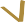 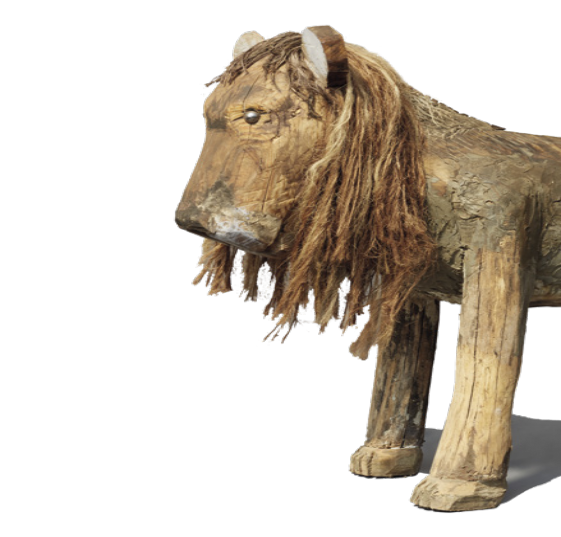 Józef Wilkoń ukończył malarstwo na Akademii Sztuk Pięknych w Krakowie oraz historię sztuki na Uniwersytecie Jagiellońskim. Zanim wypracował swój charakterystyczny styl, inspirował się twórczością artystów z krajui zagranicy. Szczególnie upodobał sobie prace mistrzów japońskich, którzy precyzyjne linie i plamy osiągali zdecydowanym ruchem pędzla.To właśnie pełen precyzji zamaszysty gest stał się znakiem rozpoznawczym Józefa Wilkonia. Za pomocą kilku barwnych plam i kresek artysta potrafi wyczarować baśniowy świat przyrody i zwierząt.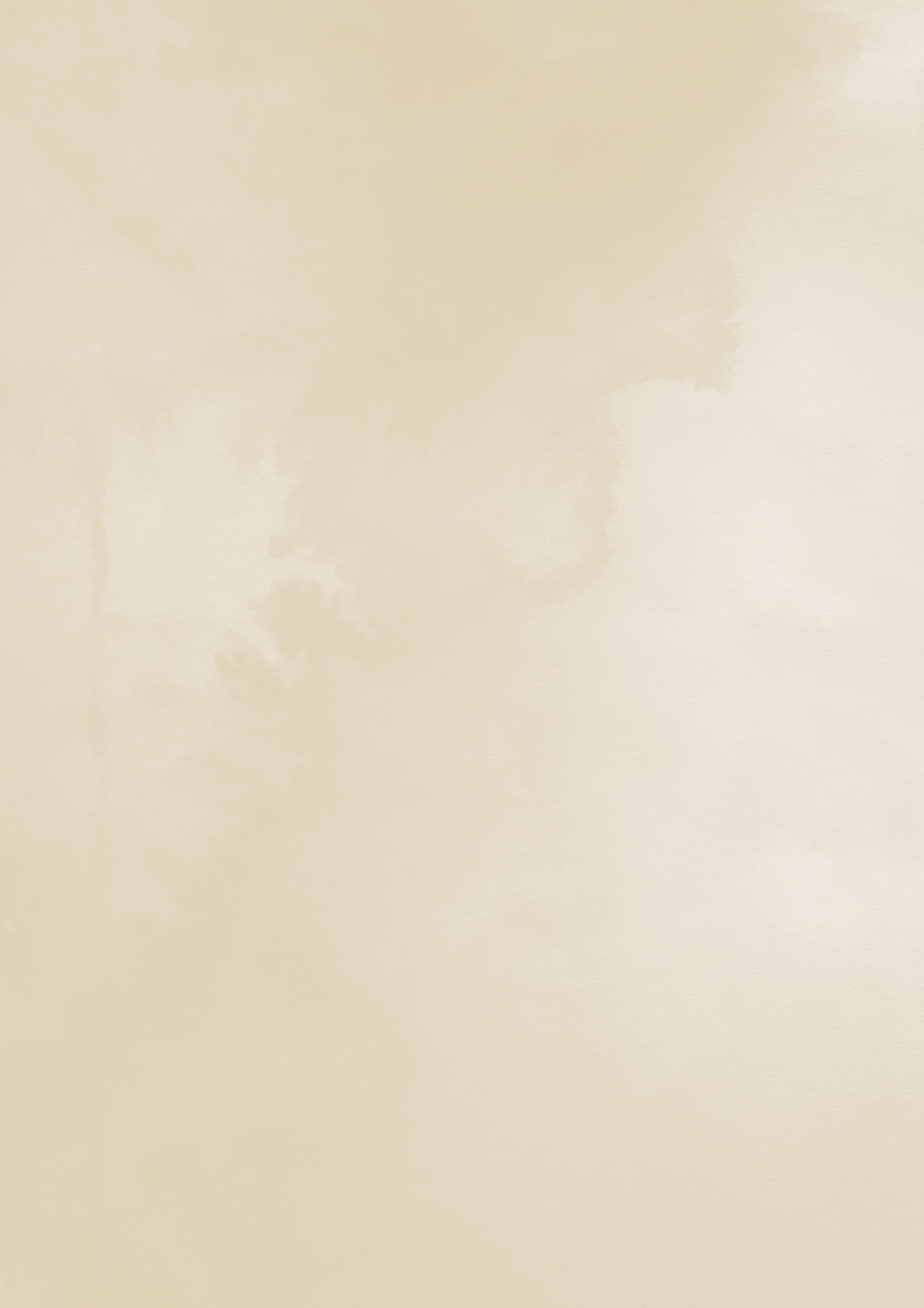 Narysuj ryk lwaza pomocą samych kresek.Narysuj pędzącego konia, używając jednej linii – bez odrywania ręki.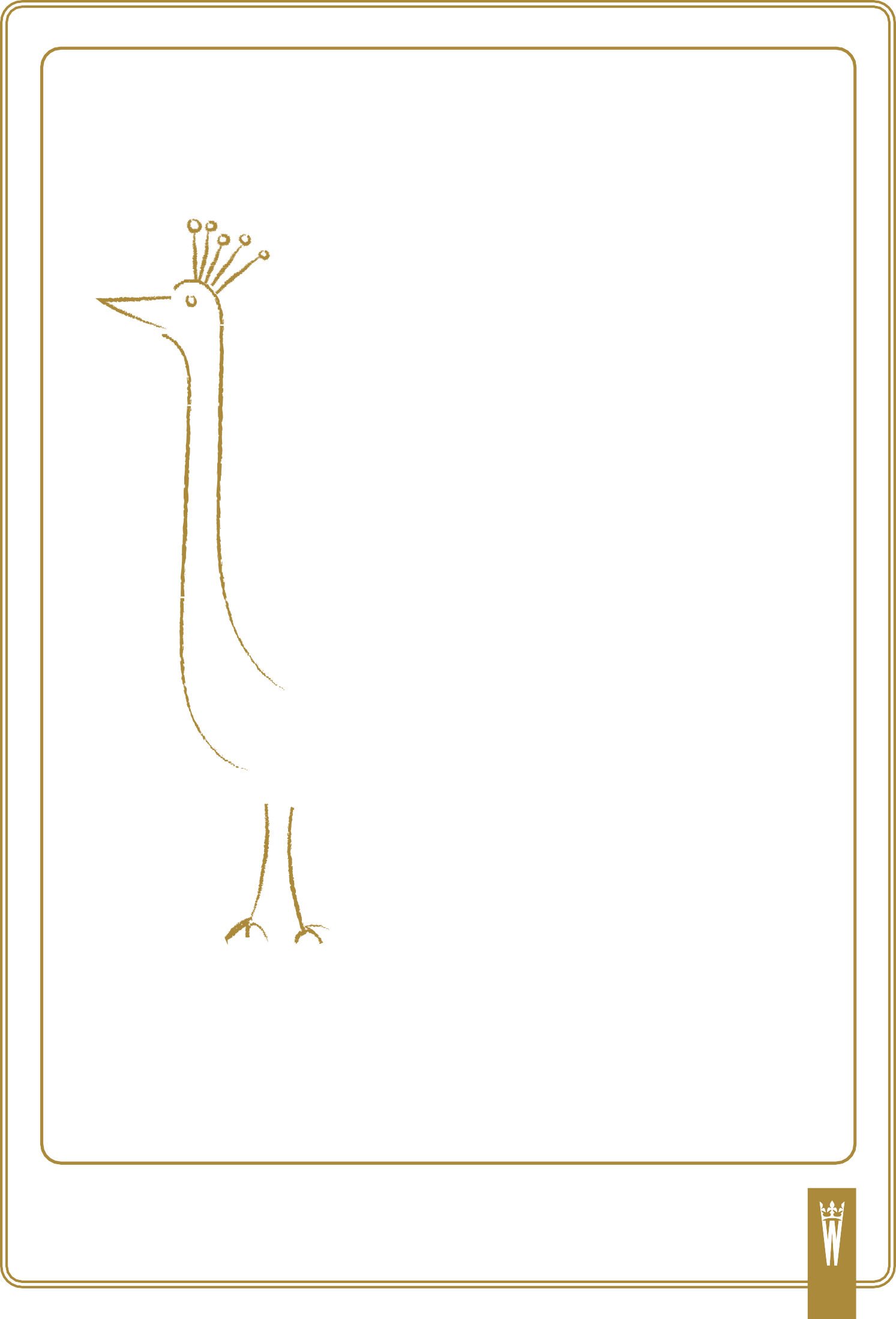 Narysuj pawi ogonza pomocą samych plam i kropek.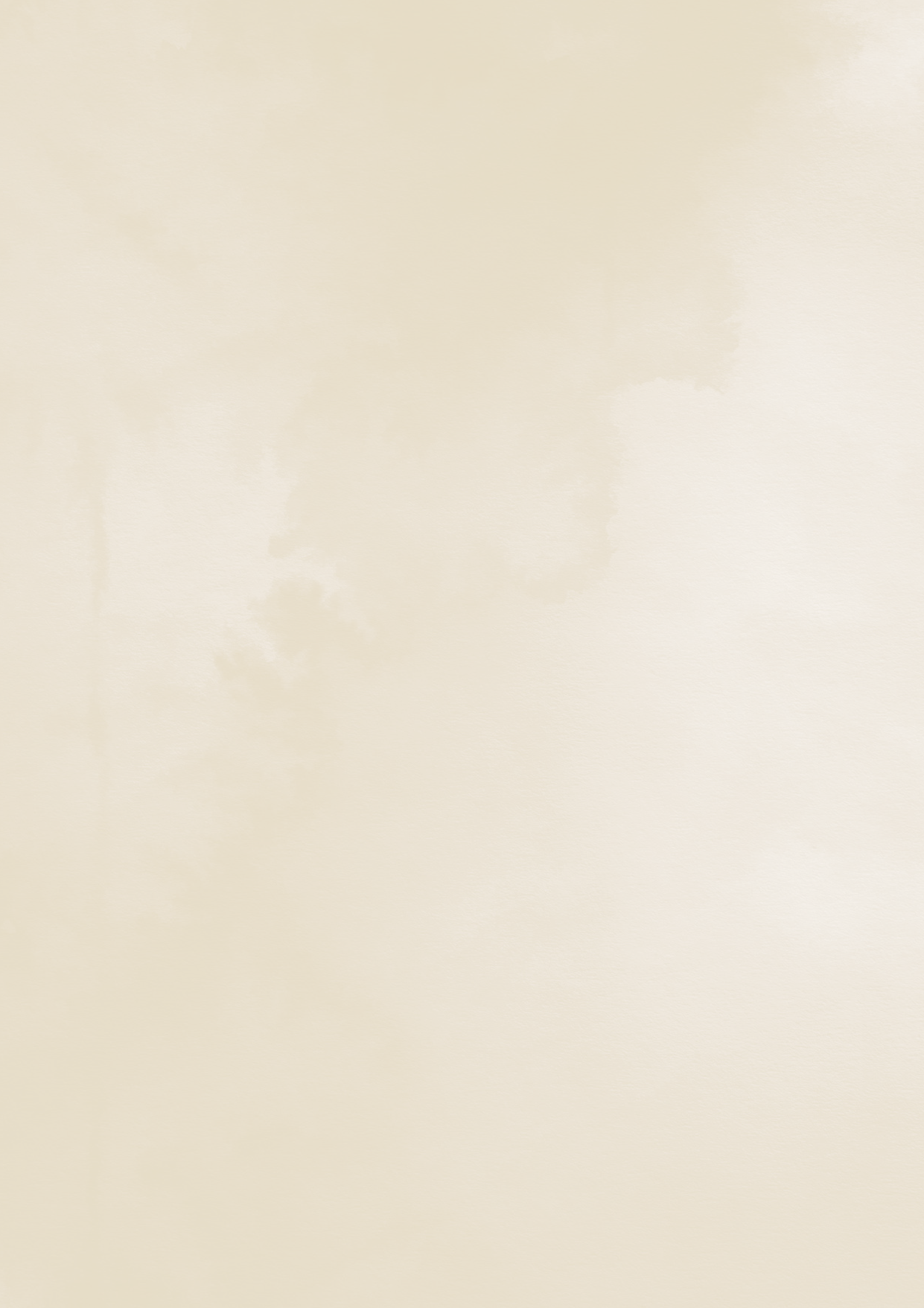 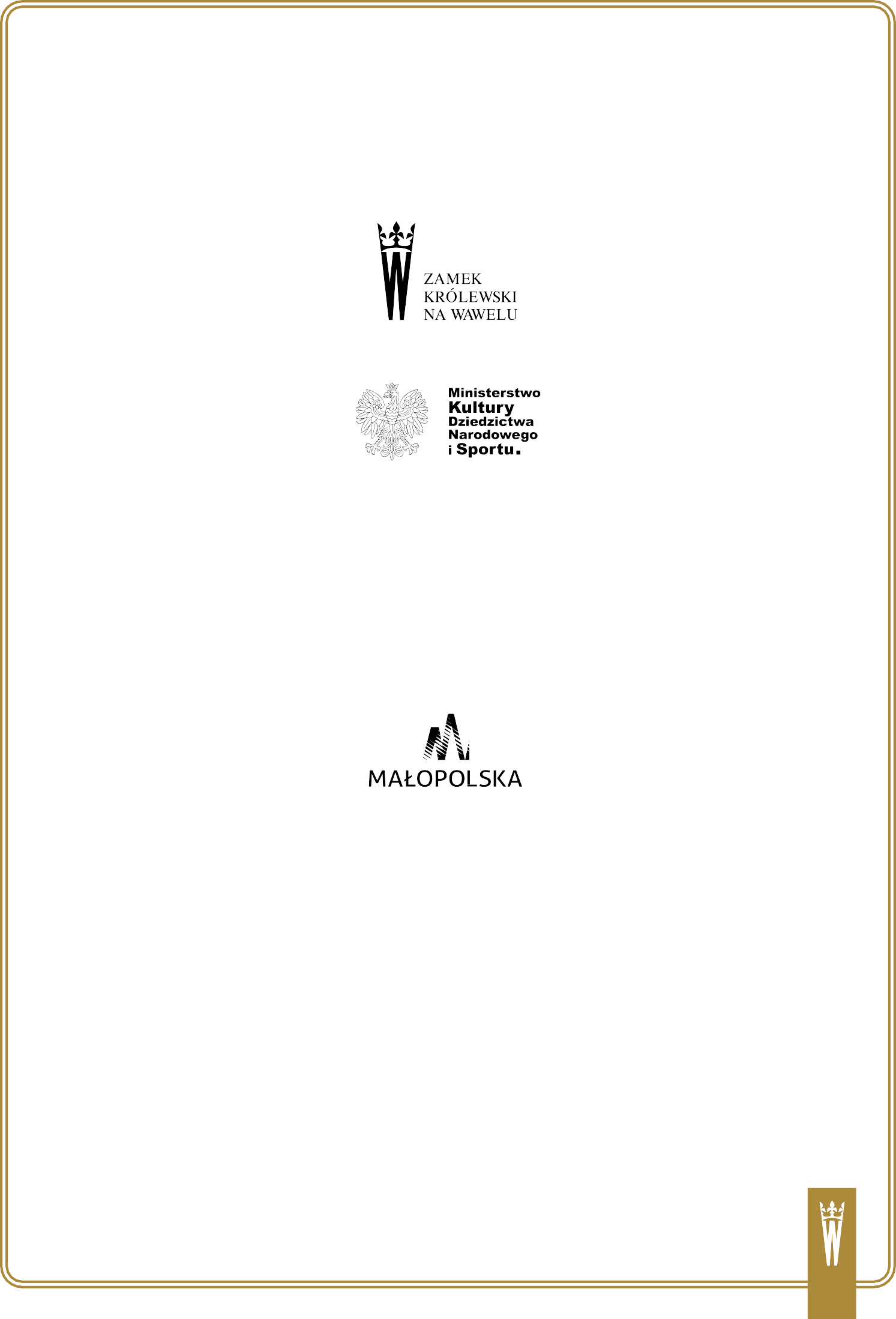 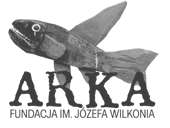 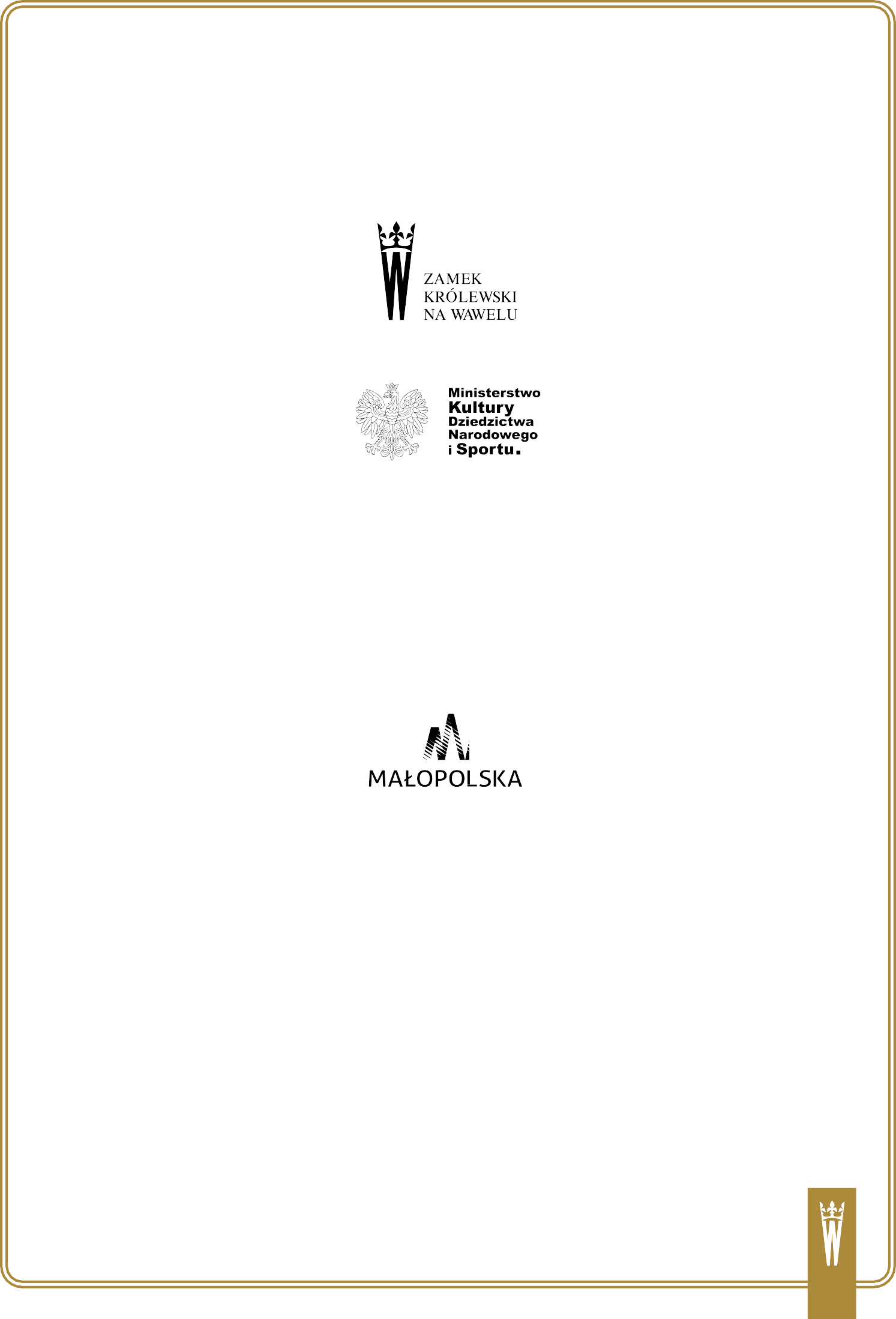 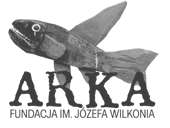 Partner:Patronat Honorowy: Iwona Gibas– Członek Zarządu województwa MałoPolskiego